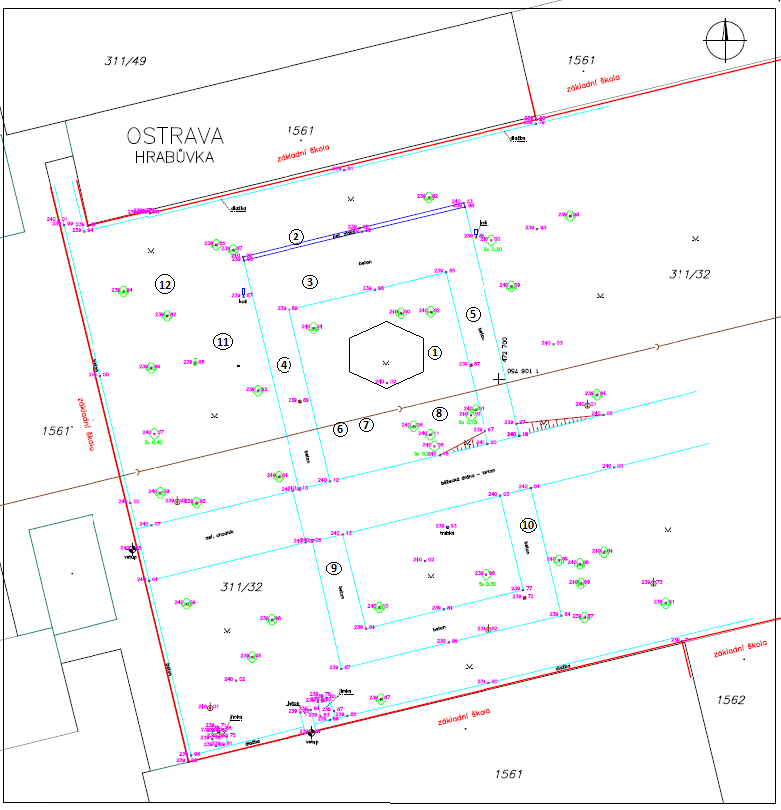 Venkovní učebna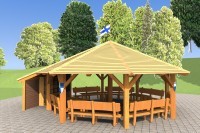 Stěna na street art / Lezecká stěna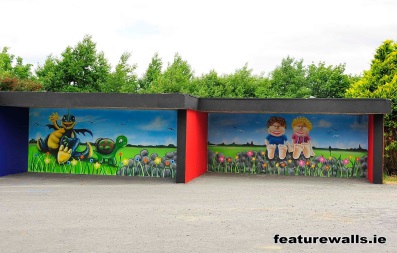 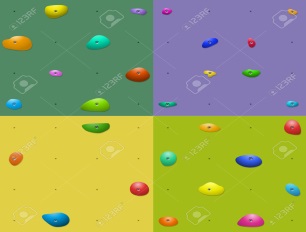 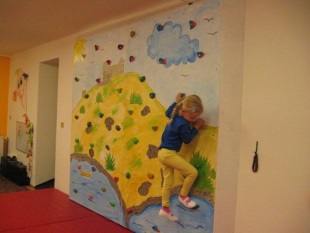 Sportovní plocha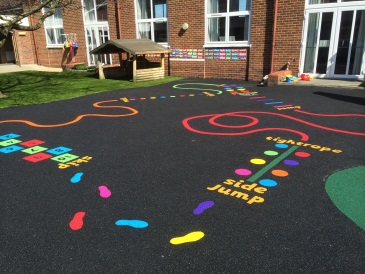 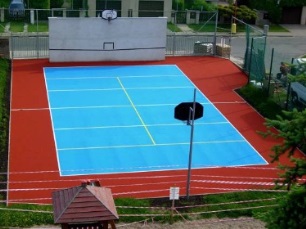 4.5.  Sportovní plocha s dětskými hrami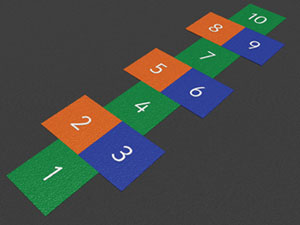 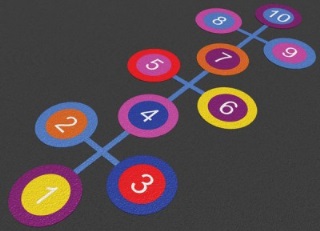 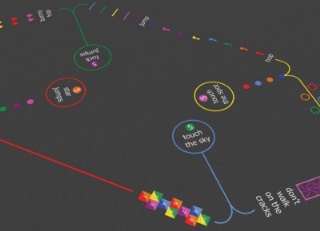 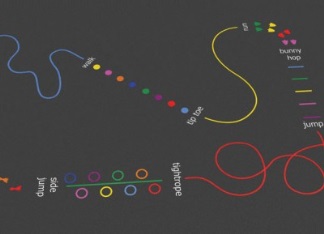 6.7.8. Stůl s deskovými hrami a lavicemi 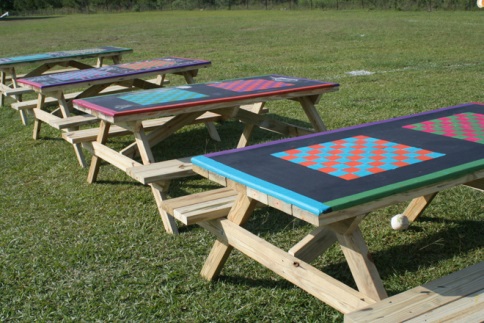 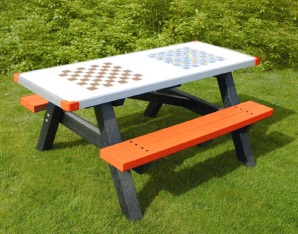 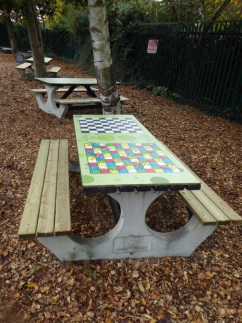 9. 10. Sportovní plocha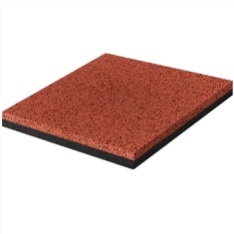 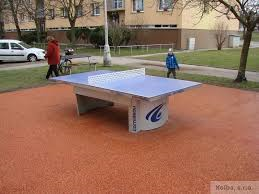 11. 8x Lavička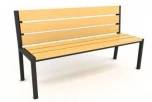 12. 2x Řetězová houpačka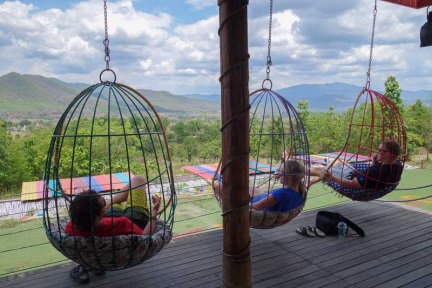 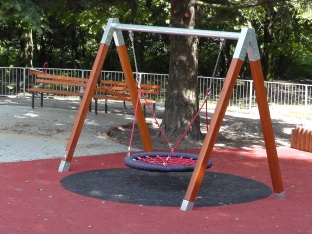 